Внеочередное заседание                                                                IV-го созываРЕШЕНИЕ 20  февраля  2020 года                                                                                № 51   ОБ УТВЕРЖДЕНИИ ПОЛОЖЕНИЯ О РЕВИЗИОННОЙ КОМИССИИ СОВЕТА  СЕЛЬСКОГО ПОСЕЛЕНИЯ БАДРАКОВСКИЙ СЕЛЬСОВЕТ  МУНИЦИПАЛЬНОГО РАЙОНА БУРАЕВСКИЙ РАЙОН РЕСПУБЛИКИ БАШКОРТОСТАНВ соответствии с бюджетным кодексом Российской Федерации, со статьей 38 Федерального закона от 6 октября 2003 года № 131-ФЗ «Об общих принципах организации местного самоуправления в Российской Федерации», статьей 12 Закона Республики Башкортостан от 18 марта 2005 года № 162-з «О местном самоуправлении в Республике Башкортостан», статьей 18 Устава сельского поселения Бадраковский сельсовет муниципального района  Бураевский район Республики Башкортостан Совет сельского поселения Бадраковский сельсовет муниципального района Бураевский район Республики Башкортостан 						РЕШИЛ:1. Утвердить Положение о ревизионной комиссии Совета  сельского поселения Бадраковский сельсовет муниципального района Бураевский район Республики Башкортостан (прилагается).2. Настоящее решение вступает в силу с момента официального опубликования.3. Контроль за исполнением данного решения возложить на комиссию по бюджету, налогам и вопросам собственности (Рафикову И.Р.)Председатель  Совета сельского поселения                                                      И.Т.МидатовПриложение к решению  Совета сельского поселения Бадраковский сельсовет муниципального района Бураевский район от  20 февраля  2020 г. №  51ПОЛОЖЕНИЕ О РЕВИЗИОННОЙ КОМИССИИ СОВЕТА СЕЛЬСКОГО ПОСЕЛЕНИЯ БАДРАКОВСКИЙ СЕЛЬСОВЕТ    МУНИЦИПАЛЬНОГО РАЙОНА БУРАЕВСКИЙ РАЙОН РЕСПУБЛИКИ БАШКОРТОСТАН1. Общие  положения.1.1.  Ревизионная комиссия Совета сельского поселения Бадраковский сельсовет муниципального  района Бураевский  район Республики Башкортостан (далее -  ревизионная комиссия) является контрольным органом сельского поселения Бадраковский сельсовет муниципального района Бураевский  район Республики Башкортостан.1.2. Ревизионная комиссия формируется   представительным органом сельского поселения Бадраковский сельсовет муниципального образования в соответствии с Уставом сельского поселения Бадраковский сельсовет муниципального района Бураевский  район. 1.3. Ревизионная комиссия подотчетна Совету сельского поселения Бадраковский сельсовет муниципального района Бураевский  район Республики Башкортостан (далее - Совет).1.4. В своей деятельности  ревизионная комиссия руководствуется Конституцией Российской Федерации, федеральными конституционными законами, федеральными законами, иными нормативными правовыми актами Российской Федерации, законами и иными нормативными правовыми актами Республики Башкортостан, Уставом и иными нормативными правовыми актами муниципального образования, настоящим Положением.1.5. Ревизионная комиссия не является юридическим лицом, обладает функциональной и организационной независимостью в пределах целей и полномочий, определенных настоящим Положением, осуществляет деятельность на общих началах. 2. Цель и принципы деятельности ревизионной комиссии2.1. Основными целями деятельности Ревизионной комиссии являются:-  осуществление контроля за соблюдением    исполнения местного бюджета путем проведения анализа отчета  о его исполнениии;- осуществление контроля за соблюдением установленного порядка подготовки и рассмотрения проекта местного бюджета, отчета о его исполнении;  - осуществление   контроля за соблюдением установленного порядка управления и распоряжения имуществом, находящимся в собственности муниципального района. 2.2.Ревизионная комиссия осуществляет свои функции на основе принципов законности, объективности, независимости и соблюдения профессиональной этики.		   3. Порядок  формирования ревизионной комиссии 3.1. Ревизионная комиссия формируется Советом на срок его полномочий. Кандидаты в состав ревизионной комиссии представляются главой Администрации сельского поселения Бадраковский сельсовет муниципального  района Бураевский  район Республики Башкортостан (далее – глава Администрации) имеющих высшее или среднее специальное образование, опыт профессиональной деятельности в области государственного или муниципального управления, государственного или муниципального контроля, экономики, финансов, права не менее 3 лет.3.2. Количественный и персональный состав ревизионной комиссии устанавливаются  решением Совета, принимаемым большинством голосов от установленного числа депутатов Совета.  3.3.  Ревизионная комиссия из своего состава большинством голосов от установленной численности членов ревизионной комиссии избирает председателя, заместителя председателя и секретаря ревизионной комиссии. Кандидатура председателя ревизионной комиссии из числа членов ревизионной комиссии вносится Президиумом Совета.Кандидатуры заместителя председателя и секретаря ревизионной комиссии из числа членов ревизионной комиссии предлагаются председателем ревизионной комиссии.Решение ревизионной комиссии об избрании председателя ревизионной комиссии, заместителя председателя и секретаря ревизионной комиссии, утверждается Советом большинством голосов от установленного числа депутатов Совета.Решения ревизионной комиссии об избрании председателя, заместителя председателя и секретаря ревизионной комиссии вступают в силу со дня его утверждения Советом в порядке, предусмотренном настоящим пунктом.3.4. Совет вправе досрочно прекратить полномочия председателя, заместителя председателя, секретаря и иных членов ревизионной комиссии по личному заявлению, а также по предложению Президиума Совета, выраженном в соответствии с Регламентом Совета, либо по предложению ревизионной комиссии, принятому большинством голосов от установленного числа членов ревизионной комиссии.Решение Совета о досрочном прекращении полномочий председателя, заместителя председателя, секретаря и иных членов ревизионной комиссии принимается Советом большинством голосов от установленного числа депутатов Совета.Полномочия председателя, заместителя председателя, секретаря и иных членов ревизионной комиссии, досрочно прекращаются со дня вступления в силу соответствующего решения Совета.3.5. Члены ревизионной комиссии осуществляют свои полномочия на непостоянной основе. 4. Полномочия ревизионной комиссии4.1. Ревизионная комиссия предварительно рассматривает проекты решений  Совета об утверждении бюджета на очередной финансовый год, отчета об исполнении местного бюджета, готовит и направляет в постоянную  комиссию по бюджету, налогам и вопросам собственности заключение с анализом отчета об исполнении местного бюджета, заключение на проект решения Совета об утверждение бюджета на очередной финансовый год, внесенные главой Администрации сельского поселения Бадраковский сельсовет на рассмотрение Совета.   Ревизионная  комиссия осуществляет проверку соблюдения установленного порядка управления и распоряжения имуществом, находящимся в муниципальной собственности, осуществляет проверку использования бюджетных средств хозяйствующими субъектами, получившими средства из местного бюджета, либо пользующихся налоговыми и иными льготами и преимуществами, представленными органами местного самоуправления, выполняет иные функции по поручению Совета в соответствии с законодательством.4.2. После поступления в Совет проекта решения об утверждении местного бюджета на очередной финансовый год ревизионная комиссия в течение пяти дней направляет заключение по проекту решения. По проекту решения об исполнении бюджета ревизионная комиссия проводит анализ отчета об исполнении местного бюджета за отчетный финансовый год и направляет заключение в комиссию по бюджету, налогам и вопросам собственности Совета в течение тридцати дней после представления его в Совет.4.3. При реализации экспертно-аналитических полномочий  Ревизионная комиссия осуществляет:- проведение финансовой экспертизы и оценки обоснованности доходных и расходных статей проекта бюджета сельского поселения;- проведение финансовой экспертизы проектов муниципальных нормативных правовых актов органов местного самоуправления, предусматривающих расходы, покрываемые за счет средств бюджета сельского поселения, или влияющих на его формирование и исполнение;- анализ данных реестра расходных обязательств муниципального образования на предмет выявления соответствия между расходными обязательствами муниципального образования включенными в реестр расходных обязательств и  расходными обязательствами  муниципального образования, планируемыми к финансированию в очередном финансовом году в соответствии с нормами проекта бюджета сельского поселения;- подготовку предложений и проектов муниципальных нормативных правовых актов по вопросам совершенствования бюджетного процесса и муниципального финансового контроля. Данные виды деятельности осуществляются ревизионной комиссией,  как по поручению Совета, так и по собственной инициативе ревизионной комиссии. Результаты проведенных по собственной  инициативе  экспертно-аналитических работ в форме заключения Ревизионной комиссии направляются  в Совет и главе Администрации сельского поселения Бадраковский сельсовет муниципального района Бураевский район Республики Башкортостан. 4.4. Органы местного самоуправления и должностные лица местного самоуправления обязаны представлять в ревизионную комиссию по его требованию необходимую информацию и документы по вопросам, относящимся к их компетенции.  4.5. Результаты проверок, осуществляемых ревизионной комиссией, подлежат опубликованию (обнародованию).5. Права и обязанности членов ревизионной комиссии5.1. Член ревизионной комиссии при исполнении своих функций вправе:а) иметь доступ ко всей документации, касающейся деятельности органов местного самоуправления;б) присутствовать при проведении инвентаризации имущества Совета;в) требовать в устной или письменной форме объяснений от руководителей органов местного самоуправления, должностных лиц местного самоуправления, руководителей муниципальных учреждений, организаций и предприятий, депутатов Совета, а также муниципальных служащих по вопросам, находящимся в компетенции ревизионной комиссии;г) ставить перед органами местного самоуправления, его подразделений и служб вопрос об ответственности муниципальных служащих и работников, включая должностных лиц, в случае нарушения ими  законодательства в сфере деятельности ревизионной комиссии;д) участвовать на заседаниях Совета при рассмотрении сообщений ревизионной комиссии. 5.2. Члены ревизионной комиссии в пределах и по полномочиям ревизионной комиссии обязаны:а) обеспечить  внешнюю проверку Совета в полном объеме;б) осуществлять проверки в строгом соответствии с  порядком проведения проверок;в) соблюдать коммерческую тайну, не разглашать сведения, являющиеся конфиденциальными, к которым члены ревизионной комиссии имеют доступ при выполнении своих функций;г) при осуществлении своих прав и исполнении обязанностей действовать добросовестно и разумно.6. Регламент ревизионной комиссии6.1. Ревизионная комиссия осуществляет свою деятельность на основе коллегиальности. Решения ревизионной комиссии правомочны, если на заседании присутствует более половины от установленного числа членов ревизионной комиссии. Все решения ревизионная комиссия принимает на своих заседаниях большинством голосов присутствующих на заседании членов ревизионной комиссии. Каждый член ревизионной комиссии обладает на заседании одним голосом.6.2. По форме проведения заседания могут быть только очные - проводятся путем совместного присутствия членов ревизионной комиссии для обсуждения и принятия решений по вопросам, поставленным на голосование. Срок проведения заседания определяется председателем ревизионной комиссии.6.3. Председатель ревизионной комиссии:- организует работу ревизионной комиссии;- утверждает дату, место и повестку дня заседания ревизионной комиссии;- созывает и проводит ее заседания;- представляет ревизионную комиссию в отношениях с Советом;- подписывает документы от имени ревизионной комиссии.6.4. Секретарь ревизионной комиссии:- извещает членов ревизионной комиссии о назначенном заседании ревизионной комиссии;- составляет протоколы ее заседаний;- ведет делопроизводство ревизионной комиссии в течение срока полномочий;- передает по одному экземпляру заключения ревизионной комиссии инициатору ревизии (проверки) и Совету для реагирования и хранения.6.5. В зависимости от содержания заседания ревизионной комиссии подразделяются на следующие виды:   - первое;   - очередное;  - внеочередное;  - годовое.6.6. Первое заседание ревизионной комиссии проводится не позднее одного месяца после проведения заседания Совета, избравшего новый состав ревизионной комиссии. На первом заседании принимаются решения по вопросу об избрании председателя и секретаря ревизионной комиссии, перспективах деятельности ревизионной комиссии до окончания срока ее полномочий.6.7. Очередные заседания проводятся в соответствии с утвержденным планом работы ревизионной комиссии. 6.8. Внеочередное заседание ревизионной комиссии проводится в случаях, когда возникает необходимость рассмотрения требований депутатов Совета или главы Администрации сельского поселения Бадраковский сельсовет о проведении внеплановой ревизии или проведения ревизии по инициативе членов ревизионной комиссии, не дожидаясь срока проведения очередного заседания.В любом случае инициирования внеочередного заседания оно должно быть проведено не позднее 10 дней с  даты  подачи требования.6.9. Годовое заседание ревизионной комиссии проводится для утверждения заключения ревизионной комиссии по годовому отчету, бухгалтерскому балансу, счету прибылей и убытков по окончании финансового года.6.10. Заседания проводятся по утвержденному плану, а также перед началом проверки и по ее результатам. На заседаниях ревизионной комиссии ведется протокол. В протоколе заседания указываются:   - место и время его проведения;- лица, присутствующие на заседании;  - повестка дня заседания; - вопросы, поставленные на голосование, и итоги голосования по ним;- принятые решения.6.11. Члены ревизионной комиссии в случае своего несогласия с решением комиссии вправе зафиксировать в протоколе заседания особое мнение, которое доводится до сведения Совета.6.12. По результатам каждой проверки члены ревизионной комиссии составляют заключение, которое подписывают проводившие проверку члены ревизионной комиссии и должностные лица Совета, руководители муниципальных предприятий, учреждений и организаций,  ответственные за осуществление финансово - хозяйственной деятельности, являющейся предметом проверки.Заключение ревизионной комиссии должно содержать сведения:- об основаниях и предмете проверки;- о должностных лицах, ответственных за осуществление финансово - хозяйственной деятельности, являющейся предметом проверки;- о проведенном исследовании (осмотрах, подсчетах, обмерах, сверках) и его результатах;- об объяснениях ответственных должностных лиц;- о выводах членов ревизионной комиссии, проводивших проверку о достоверности данных, содержащихся в отчетах и иных финансовых документах, выявленных нарушениях, установленных правовыми актами Российской Федерации и Республики Башкортостан, порядка ведения бухгалтерского учета и представления финансовой отчетности, а также правовых актов Российской Федерации и Республики Башкортостан и при осуществлении финансово - хозяйственной деятельности.7. Инициирование внеплановых ревизий7.1. Внеплановая ревизия финансово-хозяйственной деятельности осуществляется  по: - инициативе самой ревизионной комиссии;  - решению Совета;- решению главы Администрации сельского поселения Бадраковский сельсовет муниципального района Бураевский район Республики Башкортостан;7.2. Инициаторы ревизии направляют в ревизионную комиссию письменное требование. Требование должно содержать:-  сведения об инициаторе;- формулировку вопросов, подлежащих рассмотрению ревизией;- мотивированное обоснование данного требования.Требование подписывается инициатором или его представителем. Если требование подписывается представителем, то прилагается надлежаще оформленная доверенность.7.3. Требование инициаторов проведения ревизии отправляется ценным письмом в адрес Совета с уведомлением о вручении или передается непосредственно секретарю Совета под подпись. Дата предъявления требования определяется по дате уведомления о его вручении или дате сдаче секретарю Совета.7.4. Инициаторы ревизии о деятельности Совета вправе в любой момент до принятия ревизионной комиссией решения о проведении ревизии деятельности Совета отозвать свое требование, письменно уведомив ревизионную комиссию.8. Ответственность должностных лиц ревизионной комиссии         Члены ревизионной комиссии несут ответственность за достоверность результатов проводимых контрольных мероприятий и неисполнение или ненадлежащее исполнение своих функциональных обязанностей, предусмотренных законодательством и настоящим Положением.9. Внесение изменений и дополнений в настоящее положение Изменения и дополнения в настоящее Положение вносятся Советом.БАШКОРТОСТАН РЕСПУБЛИКАҺЫБОРАЙ РАЙОНЫ МУНИЦИПАЛЬ РАЙОНЫНЫҢ БАЗРАК АУЫЛ СОВЕТЫ
АУЫЛ БИЛӘМӘҺЕ СОВЕТЫ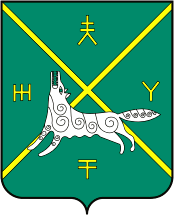 СОВЕТ СЕЛЬСКОГО ПОСЕЛЕНИЯ БАДРАКОВСКИЙ СЕЛЬСОВЕТ МУНИЦИПАЛЬНОГО РАЙОНА БУРАЕВСКИЙ РАЙОН РЕСПУБЛИКИ БАШКОРТОСТАН